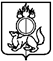  	ПЕРВОУРАЛЬСКОЕ МУНИЦИПАЛЬНОЕ КАЗЕННОЕ УЧРЕЖДЕНИЕ «УПРАВЛЕНИЕ ПО СОДЕРЖАНИЮ ОРГАНОВ   МЕСТНОГО САМОУПРАВЛЕНИЯ И МУНИЦИПАЛЬНЫХ                                                УЧРЕЖДЕНИЙ» 						ОТЧЕТ О выполнении плана работы ПМКУ «УПСОМиМУ» по противодействию коррупции						за 2023 годДиректор ПМКУ«Управление по содержаниюорганов местного самоуправления и муниципальных учреждений»						Е.С. Ермаков№ п/п№ п/пМероприятие Ответственные исполнителиОтветственные исполнителиОтветственные исполнителиСрок исполненияСрок исполненияОрганизационно-правовые меры по противодействию коррупцииОрганизационно-правовые меры по противодействию коррупцииОрганизационно-правовые меры по противодействию коррупцииОрганизационно-правовые меры по противодействию коррупцииОрганизационно-правовые меры по противодействию коррупцииОрганизационно-правовые меры по противодействию коррупцииОрганизационно-правовые меры по противодействию коррупцииОрганизационно-правовые меры по противодействию коррупции1.1.1.1.Изучение действующих нормативно-правовых актов Российской Федерации и Свердловской области, регламентирующих противодействие коррупцииИзучение действующих нормативно-правовых актов Российской Федерации и Свердловской области, регламентирующих противодействие коррупцииИзучение действующих нормативно-правовых актов Российской Федерации и Свердловской области, регламентирующих противодействие коррупцииЧлены комиссии по противодействию коррупции систематически изучают НПА как в порядке самоподготовки, так и на заседаниях комиссииЧлены комиссии по противодействию коррупции систематически изучают НПА как в порядке самоподготовки, так и на заседаниях комиссииЧлены комиссии по противодействию коррупции систематически изучают НПА как в порядке самоподготовки, так и на заседаниях комиссии1.2.1.2.Организация и проведение заседаний Комиссии по противодействию коррупцииОрганизация и проведение заседаний Комиссии по противодействию коррупцииОрганизация и проведение заседаний Комиссии по противодействию коррупцииКомиссия по противодействию коррупции16.02.202301.06.202308.09.202315.12.202316.02.202301.06.202308.09.202315.12.20231.3.1.3.Анализ обращений граждан на предмет наличия в них информации о фактах коррупции со стороны сотрудников ПМКУАнализ обращений граждан на предмет наличия в них информации о фактах коррупции со стороны сотрудников ПМКУАнализ обращений граждан на предмет наличия в них информации о фактах коррупции со стороны сотрудников ПМКУКомиссия по противодействию коррупцииИнформации о фактах коррупции в обращениях граждан, поступивших в адрес руководства учреждения, не содержитсяИнформации о фактах коррупции в обращениях граждан, поступивших в адрес руководства учреждения, не содержится1.4.1.4.Передача сообщений о случаях должностных коррупционных поступков, совершенных работниками учреждения, в правоохранительные органыПередача сообщений о случаях должностных коррупционных поступков, совершенных работниками учреждения, в правоохранительные органыПередача сообщений о случаях должностных коррупционных поступков, совершенных работниками учреждения, в правоохранительные органыДиректорЗа 2023 не выявлено должностных коррупционных проступков.За 2023 не выявлено должностных коррупционных проступков.1.5.1.5.Рассмотрение обращений граждан в соответствии с требованиями Федерального закона от 02.05.2006 №59-ФЗ «О порядке рассмотрения обращений граждан Российской Федерации»Рассмотрение обращений граждан в соответствии с требованиями Федерального закона от 02.05.2006 №59-ФЗ «О порядке рассмотрения обращений граждан Российской Федерации»Рассмотрение обращений граждан в соответствии с требованиями Федерального закона от 02.05.2006 №59-ФЗ «О порядке рассмотрения обращений граждан Российской Федерации»За 2023 год в адрес руководства учреждения обращений граждан не поступало.За 2023 год в адрес руководства учреждения обращений граждан не поступало.За 2023 год в адрес руководства учреждения обращений граждан не поступало.Меры по предупреждению коррупционных проявленийМеры по предупреждению коррупционных проявленийМеры по предупреждению коррупционных проявленийМеры по предупреждению коррупционных проявленийМеры по предупреждению коррупционных проявленийМеры по предупреждению коррупционных проявленийМеры по предупреждению коррупционных проявленийМеры по предупреждению коррупционных проявлений2.Сбор сведений о конфликте интересов и принятие мер по урегулированию конфликта интересовСбор сведений о конфликте интересов и принятие мер по урегулированию конфликта интересовСбор сведений о конфликте интересов и принятие мер по урегулированию конфликта интересовКомиссия по противодействию коррупцииКомиссия по противодействию коррупцииКомиссия по противодействию коррупцииВ 2023 году фактов конфликта интересов комиссией не установленоАнтикоррупционная пропаганда и просвещение Антикоррупционная пропаганда и просвещение Антикоррупционная пропаганда и просвещение Антикоррупционная пропаганда и просвещение Антикоррупционная пропаганда и просвещение Антикоррупционная пропаганда и просвещение Антикоррупционная пропаганда и просвещение Антикоррупционная пропаганда и просвещение 3.1. Проведение семинаров с работниками учреждения на тему формирования нетерпимого отношения к проявлениям коррупции, в том числе «бытовой»  коррупции, по изучению антикоррупционного законодательстваПроведение семинаров с работниками учреждения на тему формирования нетерпимого отношения к проявлениям коррупции, в том числе «бытовой»  коррупции, по изучению антикоррупционного законодательстваПроведение семинаров с работниками учреждения на тему формирования нетерпимого отношения к проявлениям коррупции, в том числе «бытовой»  коррупции, по изучению антикоррупционного законодательстваЗаместитель директораЗаместитель директораЗаместитель директораПроведено 2 семинара: 01.03.2023 и 21.11.2023, количество участников каждого семинара 23 человекаМеры по снижению уровня коррупции в сфере закупок товаров, работ и услуг, расходования  средств учреждения, распределение материальных ресурсовМеры по снижению уровня коррупции в сфере закупок товаров, работ и услуг, расходования  средств учреждения, распределение материальных ресурсовМеры по снижению уровня коррупции в сфере закупок товаров, работ и услуг, расходования  средств учреждения, распределение материальных ресурсовМеры по снижению уровня коррупции в сфере закупок товаров, работ и услуг, расходования  средств учреждения, распределение материальных ресурсовМеры по снижению уровня коррупции в сфере закупок товаров, работ и услуг, расходования  средств учреждения, распределение материальных ресурсовМеры по снижению уровня коррупции в сфере закупок товаров, работ и услуг, расходования  средств учреждения, распределение материальных ресурсовМеры по снижению уровня коррупции в сфере закупок товаров, работ и услуг, расходования  средств учреждения, распределение материальных ресурсовМеры по снижению уровня коррупции в сфере закупок товаров, работ и услуг, расходования  средств учреждения, распределение материальных ресурсов4.1.Проведение закупок товаров, работ и услуг  для нужд учреждения в строгом соответствии с требованиями Федерального закона от 05.04.2013 года №44-ФЗ «О контрактной системе в сфере закупок товаров, работ, услуг для обеспечения государственных и муниципальных нужд»Проведение закупок товаров, работ и услуг  для нужд учреждения в строгом соответствии с требованиями Федерального закона от 05.04.2013 года №44-ФЗ «О контрактной системе в сфере закупок товаров, работ, услуг для обеспечения государственных и муниципальных нужд»Проведение закупок товаров, работ и услуг  для нужд учреждения в строгом соответствии с требованиями Федерального закона от 05.04.2013 года №44-ФЗ «О контрактной системе в сфере закупок товаров, работ, услуг для обеспечения государственных и муниципальных нужд»Заместитель директораЗаместитель директораЗаместитель директораЗа 2023 год проведено 131 процедуры закупок в соответствии с требованиями 44-ФЗ4.2.Контроль за целевым направлением, рациональным использованием денежных средств и недопущение их нецелевого использования.Контроль за целевым направлением, рациональным использованием денежных средств и недопущение их нецелевого использования.Контроль за целевым направлением, рациональным использованием денежных средств и недопущение их нецелевого использования.Заместитель директораЗаместитель директораЗаместитель директораРасходование денежных средств на оплату товаров, работ и услуг производится в строгом соответствии с бюджетной сметой с прохождением обязательного контроля Финансового управления городского округа Первоуральск4.3.Контроль расходования материальных ресурсовКонтроль расходования материальных ресурсовКонтроль расходования материальных ресурсовЗаместитель директораЗаместитель директораЗаместитель директораЗа 2023 год проведены инвентаризации:  - по состоянию на 01.11.2023 года в части материальных запасов (в том числе на за балансовых сетах) - по состоянию на 31.12.2023 по финансовым обязательствам4.4.Уведомление работником учреждения непосредственного руководителя обо всех случаях обращения к нему каких-либо лиц в целях склонения его к совершению коррупционных нарушений, о возникновении конфликта интересов или о возможности его возникновения.Уведомление работником учреждения непосредственного руководителя обо всех случаях обращения к нему каких-либо лиц в целях склонения его к совершению коррупционных нарушений, о возникновении конфликта интересов или о возможности его возникновения.Уведомление работником учреждения непосредственного руководителя обо всех случаях обращения к нему каких-либо лиц в целях склонения его к совершению коррупционных нарушений, о возникновении конфликта интересов или о возможности его возникновения.Все работники учрежденияВсе работники учрежденияВсе работники учрежденияВ 2023 году конфликта интересов не выявлено